29 декабря 2018 г. в Кромах прошло Первенство Кромского района  по Восточному боевому единоборству – дисциплина Вьет во дао.120 спортсменов из Мценска и Кром приняли участие в соревнованиях.Результат выступлений:Трофимова Вера- 1 место 
Ефимова Юлия- 1 местоДюмина Варвара- 2 место 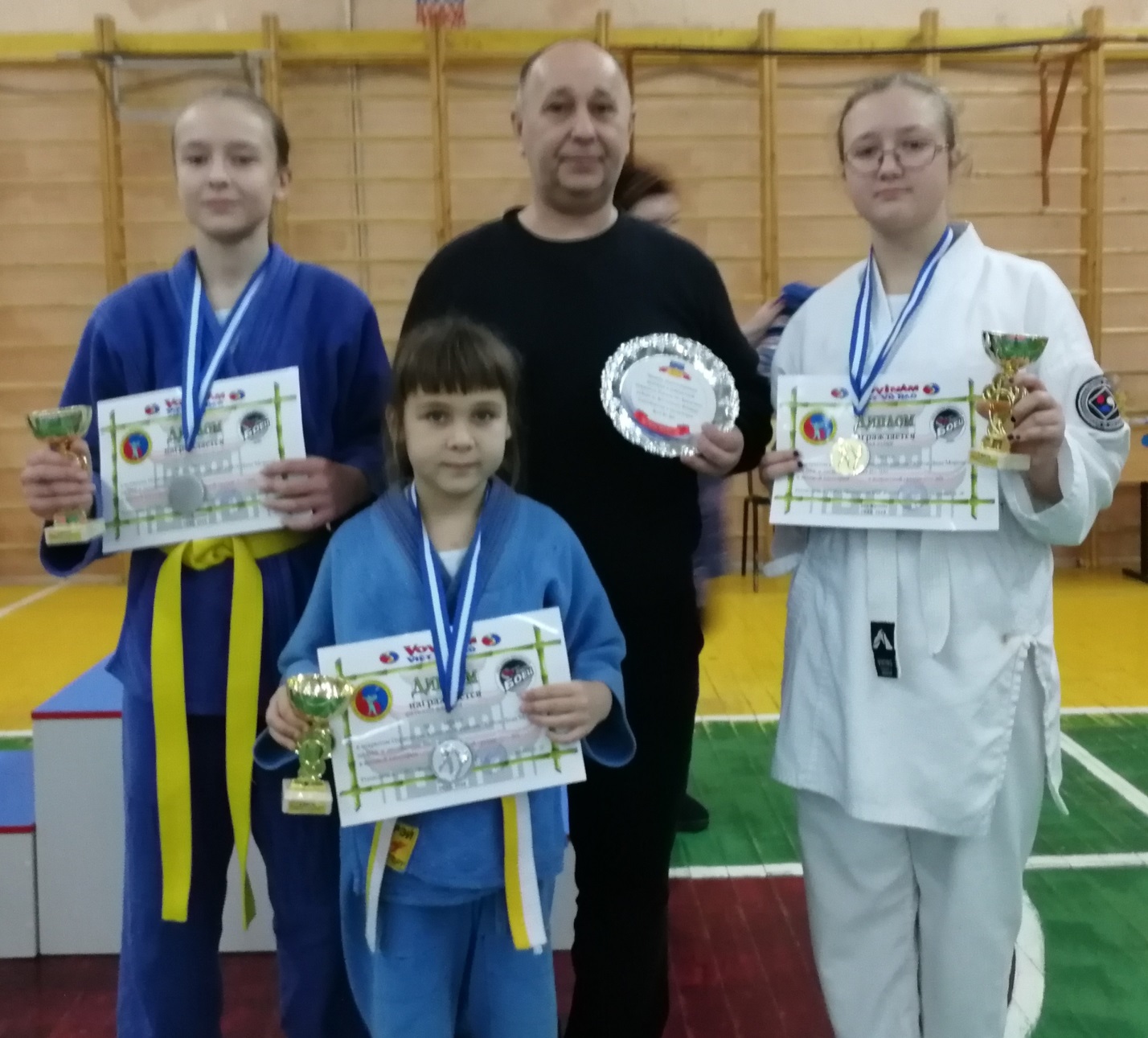 